ПРОЕКТАдминистративный регламент предоставления муниципальной услуги 
«Выдача разрешения на вырубку, посадку, пересадку зеленых насаждений на территории городского округа Лотошино Московской области»I. ОБЩИЕ ПОЛОЖЕНИЯПредмет регулирования административного регламентаАдминистративный регламент по предоставлению муниципальной услуги «Выдача разрешения на вырубку, посадку, пересадку зеленых насаждений на территории (наименование муниципального образования) Московской области» (далее – муниципальная услуга) регулирует отношения, возникающие в связи с предоставлением муниципальной услуги администрацией городского округа Лотошино Московской области (далее – администрация).Настоящий административный регламент устанавливает порядок предоставления муниципальной услуги и стандарт ее предоставления, состав, последовательность и сроки выполнения административных процедур, требования к порядку их выполнения, в том числе особенности выполнения административных процедур в электронной форме, а также особенности выполнения административных процедур в многофункциональных центрах предоставления государственных и муниципальных услуг (далее – МФЦ) в Московской области, формы контроля
за исполнением административного регламента досудебный (внесудебный) порядок обжалования решений и действий (бездействия) администрации должностных лиц, работников администрации, работников МФЦ.Термины и определения, используемые в настоящем административном регламенте:РПГУ – государственная информационная система Московской области «Портал государственных и муниципальных услуг (функций) Московской области», расположенная 
в информационно-телекоммуникационной сети «Интернет» (далее – Сеть Интернет) по адресу: www.uslugi.mosreg.ru.ЕПГУ – Федеральная государственная информационная система «Единый портал государственных и муниципальных услуг (функций)», расположенная в сети Интернет по адресу: www.gosuslugi.ru.ВИС (ведомственная информационная система) – государственная информационная система обеспечения градостроительной деятельности Московской области.Личный кабинет – сервис РПГУ, позволяющий заявителю получать информацию 
о ходе обработки запросов, поданных посредством РПГУ.Учредитель МФЦ – орган местного самоуправления муниципального образования Московской области, являющийся учредителем МФЦ;Модуль МФЦ ЕИС ОУ – Модуль МФЦ Единой информационной системы оказания государственных и муниципальных услуг Московской области.Зеленые насаждения – древесная, древесно-кустарниковая, кустарниковая 
и травянистая растительность как искусственного, так и естественного происхождения.Вырубка, деревьев и кустарников, на территории городского округа Лотошино Московской области производится только на основании разрешения, выдаваемого в установленном порядке.Посадка или пересадка деревьев и кустарников на земельных участках, находящихся 
в муниципальной собственности и землях, государственная собственность на которые 
не разграничена, допускается при наличии разрешительной документации, выданной органом местного самоуправления.Выдача разрешения на вырубку, посадку, пересадку зеленых насаждений не выдается:На землях, на которые распространяется действие лесного законодательства Российской Федерации;На землях, входящих в полосы отвода железных и автомобильных дорог;На земельных участках, относящихся к специально отведенным для выполнения агротехнических мероприятий по разведению и содержанию зеленых насаждений (питомники, оранжерейные комплексы);На землях сельскохозяйственного назначения (за исключением случаев проведения работ, не направленных на сельскохозяйственную и аграрную деятельность);На земельных участках, относящихся к территории кладбищ;Для выполнения предусмотренных частями 3-7 статьи 5.2 Градостроительного кодекса Российской Федерации мероприятий при реализации проекта по строительству объекта капитального строительства, утвержденных постановлением Правительства Российской Федерации от 25.12.2021 № 2490 «Об утверждении исчерпывающего перечня документов, сведений, материалов, согласований, предусмотренных нормативными правовыми актами Российской Федерации и необходимых застройщику, техническому заказчику для выполнения предусмотренных частями 3-7 статьи 5.2 Градостроительного кодекса Российской Федерации мероприятий при реализации проекта по строительству объекта капитального строительства, 
и признании утратившими силу некоторых актов и отдельных положений некоторых актов Правительства Российской Федерации»;В отношении плодово-ягодных деревьев, декоративных и плодово-ягодных кустарников на земельных участках, находящихся в частной собственности и предназначенных для ведения садоводства и огородничества, индивидуального жилищного строительства.На обрезку зеленых насаждений с сохранением основного ствола и не влекущую 
за собой прекращение роста зеленых насаждений. Обрезка деревьев и кустарников проводится 
в соответствии с пунктом 3.1.4. Приказа Государственного комитета Российской Федерации 
по строительству и жилищно-коммунальному комплексу от 15.12.1999 № 153 «Об утверждении правил создания, охраны и содержания зеленых насаждений в городах Российской Федерации».Администрация вне зависимости от способа обращения заявителя за предоставлением муниципальной услуги, а также от способа предоставления заявителю результата предоставления муниципальной услуги направляют в Личный кабинет заявителя на ЕПГУ сведения о ходе выполнения запроса о предоставлении муниципальной услуги (далее – запрос) и результат предоставления муниципальной услуги.Круг ЗаявителейМуниципальная услуга предоставляется физическим лицам, индивидуальным предпринимателям, юридическим лицам, планирующим вырубку, посадку, пересадку зеленых насаждений, либо их уполномоченным представителям, обратившимся в администрацию 
с запросом (далее – заявитель). Категории заявителей:2.2.1. Заявители, являющиеся правообладателями зданий, строений, сооружений, земельных участков, подрядные организации, обратившиеся при выявлении нарушения строительных, санитарных и иных норм и правил, вызванных произрастанием зеленых насаждений, в том числе при проведении капитального и текущего ремонта зданий строений сооружений, в случае, если зеленые насаждения мешают проведению работ.2.2.2. Заявители, являющиеся правообладателями зданий, строений, сооружений, земельных участков, обратившиеся в целях проведения санитарных рубок (в том числе удаления аварийных деревьев и кустарников), реконструкции зеленых насаждений и капитального ремонта (реставрации) объектов озеленения (парков, бульваров, скверов, улиц, внутридворовых территорий).2.2.3. Заявители, являющиеся правообладателями сетей инженерно-технического обеспечения, в том числе линейных объектов, подрядные организации, обратившиеся в целях проведения капитального или текущего ремонта сетей инженерно-технического обеспечения, 
в том числе линейных объектов, за исключением проведения аварийно-восстановительных работ сетей инженерно-технического обеспечения и сооружений.2.2.4. Заявители, являющиеся правообладателями зданий, строений, сооружений, земельных участков, застройщиками или техническими заказчиками в соответствии со статьей 55.31 Градостроительного кодекса Российской Федерации, обратившиеся в целях сноса, демонтажа зданий, строений, сооружений, линейных объектов.2.2.5. Заявители, являющиеся правообладателями земельных участков, обратившиеся 
в целях размещения, установки объектов, не являющихся объектами капитального строительства.2.2.6. Заявители, являющиеся правообладателями земельных участков, обратившиеся 
в целях проведения инженерно-геологических изысканий.2.2.7. Заявители, являющиеся правообладателями зданий, строений, сооружений, земельных участков, обратившиеся в целях восстановления нормативного светового режима 
в жилых и нежилых помещениях, затеняемых деревьями.2.2.8. Заявители, обратившиеся в целях посадки или пересадки деревьев 
и кустарников на прилегающих территориях и являющиеся собственниками (правообладателями) зданий, помещений в них, строений, сооружений, земельных участков, участвующими 
в содержании таких прилегающих территорий.2.2.9. Заявители, обратившиеся в целях посадки зеленых насаждений без предоставления земельных участков и установления сервитутов.2.2.10. Заявители, производящие компенсационное озеленение, обратившиеся в целях посадки зеленых насаждений. 2.2.11. Заявители, являющиеся правообладателями сетей инженерно-технического обеспечения и сооружений, подрядные организации, обратившиеся в целях проведения 
аварийно-восстановительных работ сетей инженерно-технического обеспечения и сооружений.Муниципальная услуга предоставляется заявителю в соответствии с вариантом предоставления муниципальной услуги, соответствующим признакам заявителя, определенным 
в результате анкетирования, проводимого администрацией (далее – профилирование), 
а также результата, за предоставлением которого обратился заявитель.II. СТАНДАРТ ПРЕДОСТАВЛЕНИЯ МУНИЦИПАЛЬНОЙ УСЛУГНаименование муниципальной услугиМуниципальная услуга «Выдача разрешения на вырубку, посадку, пересадку зеленых насаждений на территории городского округа Лотошино Московской области».Наименование органа местного самоуправления муниципального образования 
Московской области, предоставляющего муниципальную услугуОрганом местного самоуправления муниципального образования Московской области, ответственным за предоставление муниципальной услуги, является администрация городского округа Лотошино Московской области.Непосредственное предоставление муниципальной услуги осуществляют структурное подразделение администрации – отдел архитектуры и градостроительства администрации городского округа Лотошино Московской области.Результат предоставления муниципальной услугиРезультатом предоставления муниципальной услуги является:Решение о предоставлении муниципальной услуги в виде разрешения на вырубку, посадку, пересадку зеленых насаждений на территории городского округа Лотошино Московской области, которое оформляется в соответствии с Приложением 1 к настоящему административному регламенту.Решение об отказе в предоставлении муниципальной услуги, которое оформляется 
в соответствии с Приложением 2 к настоящему административному регламенту.Факт получения заявителем результата предоставления муниципальной услуги фиксируется в ВИС, Модуле МФЦ ЕИС ОУ, РПГУ.Способы получения результата предоставления муниципальной услуги:5.3.1. В форме электронного документа в Личный кабинет на РПГУ.Результат предоставления муниципальной услуги (независимо от принятого решения) направляется в день его подписания заявителю в Личный кабинет на РПГУ в форме электронного документа, подписанного усиленной квалифицированной электронной подписью уполномоченного должностного лица администрации.Дополнительно заявителю обеспечена возможность получения результата предоставления муниципальной услуги в любом МФЦ в пределах территории Московской области в виде распечатанного на бумажном носителе экземпляра электронного документа, подписанного усиленной квалифицированной электронной подписью уполномоченного должностного лица администрации. В этом случае работником МФЦ распечатывается из Модуля МФЦ ЕИС ОУ 
на бумажном носителе экземпляр электронного документа, который заверяется подписью уполномоченного работника МФЦ и печатью МФЦ.5.3.2. В администрации на бумажном носителе в случае подачи запроса в администрацию лично.Срок предоставления муниципальной услуги6.1. Срок предоставления муниципальной услуги составляет не более 8 (восьми) рабочих дней с даты регистрации запроса в администрации.6.2. Срок приостановления предоставления муниципальной услуги для заявителей, указанных в подпунктах 2.2.1 - 2.2.6 пункта 2.2 настоящего административного регламента, 
в случае необходимости оплаты компенсационной стоимости и (или) стоимости компенсационного озеленения в соответствии с пунктом 11.2 настоящего административного регламента составляет не более 5 (Пяти) рабочих дней со дня принятия решения 
о приостановлении предоставления муниципальной услуги.6.3. Максимальный срок предоставления муниципальной услуги для заявителей, указанных в подпунктах 2.2.1 - 2.2.6 пункта 2.2 настоящего административного регламента не превышает 
13 (тринадцати) рабочих дней с даты регистрации запроса в администрации.6.4. Максимальный срок предоставления муниципальной услуги для заявителей, указанных в подпунктах 2.2.7 - 2.2.11 пункта 2.2 настоящего административного регламента не превышает 
8 (восьми) рабочих дней с даты регистрации запроса в администрации.Правовые основания для предоставления муниципальной услугиПеречень нормативных правовых актов Российской Федерации, нормативных правовых актов Московской области, муниципальных правовых актов, регулирующих предоставление муниципальной услуги, информация о порядке досудебного (внесудебного) обжалования решений и действий (бездействия) администраций, МФЦ, а также их должностных лиц, муниципальных служащих, работников размещены на официальном сайте администраций, 
в подразделе «Муниципальные услуги» раздела «Государственные услуги», а также на РПГУ. Перечень нормативных правовых актов Российской Федерации, нормативных правовых актов Московской области дополнительно приведен в Приложении 3 к настоящему административному регламенту.Исчерпывающий перечень документов, 
необходимых для предоставления муниципальной услугиИсчерпывающий перечень документов, необходимых в соответствии с нормативными правовыми актами Российской Федерации, нормативными правовыми актами 
Московской области, муниципальными правовыми актами для предоставления муниципальной услуги, которые заявитель должен представить самостоятельно:Запрос по форме, приведенной в Приложении 4 к настоящему административному регламенту.Документ, удостоверяющий личность заявителя.Документ, удостоверяющий личность представителя заявителя (в случае обращения представителя заявителя).Документ, подтверждающий полномочия представителя заявителя (в случае обращения представителя заявителя, подрядной организации).Перечетная ведомость деревьев и кустарников, оформленная в соответствии 
с Приложением 5 к настоящему административному регламенту.Дендрологический план, отображающий размещение деревьев и кустарников 
(при вырубке более 15 единиц зеленых насаждений).Схема участка предполагаемых работ с приложением фото-фиксации зеленых насаждений (при вырубке до 15 единиц зеленых насаждений).Протокол общего собрания собственников помещений многоквартирного жилого дома с решением о вырубке, посадке, пересадке зеленых насаждений, за исключением вырубки зеленых насаждений, которые являются сухостойными или находятся в аварийном состоянии 
(в случае если земельный участок входит в состав общего имущества многоквартирного жилого дома).Проектная (рабочая) документация, подготовленная в целях сноса, демонтажа зданий, строений, сооружений, линейных объектов, проведения капитального или текущего ремонта сетей инженерно-технического обеспечения, в том числе линейных объектов (в случае обращения заявителей, указанных в подпунктах 2.2.1, 2.2.3, 2.2.4, 2.2.6 пункта 2.2 настоящего административного регламента и при отсутствии проектной документации в ВИС).Правоустанавливающие (правоудостоверяющие) документы на объекты капитального строительства и (или) земельный участок в границах территории (прилегающей территории) производства работ (в случае обращения заявителей, указанных в подпунктах 
2.2.1 - 2.2.8, 2.2.11 пункта 2.2 настоящего административного регламента если право 
не зарегистрировано в Едином государственном реестре недвижимости (далее – ЕГРН).Задание на выполнение инженерно-геологических изысканий (в случае обращения заявителей, указанных в подпункте 2.2.6 пункта 2.2 настоящего административного регламента).Заключение специализированной организации о нарушении нормативного светового режима в жилом или нежилом помещении, или предписание надзорных органов 
(в случае обращения заявителей, указанных в подпункте 2.2.7 пункта 2.2 настоящего административного регламента).Исчерпывающий перечень документов, необходимых в соответствии с нормативными правовыми актами Российской Федерации, нормативными правовыми актами 
Московской области для предоставления муниципальной услуги, которые заявитель вправе представить по собственной инициативе, так как они подлежат представлению в рамках межведомственного информационного взаимодействия:8.2.1. Выписка из Единого государственного реестра юридических лиц (далее – ЕГРЮЛ) (при обращении юридических лиц).8.2.2. Выписка из Единого государственного реестра индивидуальных предпринимателей (далее – ЕГРИП) (при обращении индивидуальных предпринимателей).8.2.3. Правоустанавливающие (правоудостоверяющие) документы на объекты капитального строительства и (или) земельный участок в границах территории (прилегающей территории) производства работ (в случае обращения заявителей, указанных в подпунктах 
2.2.1 - 2.2.8, 2.2.11 пункта 2.2 настоящего административного регламента при наличии сведений 
в ЕГРН).8.2.4. Проектная (рабочая) документация, подготовленная в целях сноса, демонтажа зданий, строений, сооружений, линейных объектов, проведения капитального или текущего ремонта сетей инженерно-технического обеспечения, в том числе линейных объектов (в случае обращения заявителей, указанных в подпунктах 2.2.1, 2.2.3, 2.2.4, 2.2.6 пункта 2.2 настоящего административного регламента и при наличии проектной документации в ВИС).8.2.5. Ордер на право производства земельных работ (предварительно оформленный 
в случае необходимости производства земляных работ).8.2.6. Уведомление о планируемом сносе (для заявителей, указанных в подпункте 2.2.4 пункта 2.2 настоящего административного регламента).Требования к представлению документов (категорий документов), необходимых 
для предоставления муниципальной услуги, приведены в Приложении 6 к настоящему административному регламенту.Запрос может быть подан заявителем следующими способами:8.4.1. Посредством РПГУ.8.4.2. В администрацию лично.Исчерпывающий перечень оснований для отказа в приеме документов, 
необходимых для предоставления муниципальной услугиИсчерпывающий перечень оснований для отказа в приеме документов, необходимых для предоставления муниципальной услуги: Обращение за предоставлением иной государственной или муниципальной услуги.Заявителем представлен неполный комплект документов, необходимых 
для предоставления муниципальной услуги.Документы, необходимые для предоставления муниципальной услуги, утратили силу на момент обращения с запросом.Наличие противоречий между сведениями, указанными в запросе, и сведениями, указанными в приложенных к нему документах, в том числе:9.1.4.1. Отдельными графическими материалами, представленными в составе одного запроса.9.1.4.2. Отдельными текстовыми материалами, представленными в составе одного запроса.9.1.4.3. Отдельными графическими и отдельными текстовыми материалами, представленными в составе одного запроса.9.1.4.4. Сведениями, указанными в запросе и текстовыми, графическими материалами, представленными в составе одного запроса.Документы содержат подчистки и исправления текста, не заверенные в порядке, установленном законодательством Российской Федерации.Документы содержат повреждения, наличие которых не позволяет в полном объеме использовать информацию и сведения, содержащиеся в документах для предоставления муниципальной услуги.Неполное заполнение полей в форме запроса (отсутствие заполнения, недостоверное, неполное либо неправильное, несоответствующее требованиям, установленным настоящим административным регламентом).Представление электронных образов документов посредством РПГУ не позволяет 
в полном объеме прочитать текст документа и (или) распознать реквизиты документа.Подача запроса и иных документов в электронной форме, подписанных 
с использованием электронной подписи, не принадлежащей заявителю или представителю заявителя. Поступление запроса, аналогичного ранее зарегистрированному запросу, срок предоставления муниципальной услуги по которому не истек на момент поступления такого запроса.Запрос подан лицом, не имеющим полномочий представлять интересы заявителя.Решение об отказе в приеме документов, необходимых для предоставления муниципальной услуги, оформляется в соответствии с Приложением 7 к настоящему административному регламенту и выдается (направляется) заявителю в зависимости от способа обращения за предоставлением муниципальной услуги в порядке и сроки, установленные настоящим Административным регламентом.Принятие решения об отказе в приеме документов, необходимых для предоставления муниципальной услуги, не препятствует повторному обращению заявителя в администрацию 
за предоставлением муниципальной услуги.Исчерпывающий перечень оснований для приостановления или отказа 
в предоставлении муниципальной услугиОснованием для приостановления предоставления муниципальной услуги 
для заявителей, указанных в подпунктах 2.2.1 - 2.2.6 пункта 2.2 настоящего административного регламента является необходимость взимания с заявителя оплаты компенсационной стоимости 
и (или) стоимости компенсационного озеленения.Решение о приостановлении предоставления муниципальной услуги оформляется 
в соответствии с Приложением 8 к настоящему административному регламенту с приложением акта обследования земельного участка по форме, приведенной в Приложении 9 к настоящему административному регламенту. Исчерпывающий перечень оснований для отказа в предоставлении муниципальной услуги:Несоответствие документов, указанных в пункте 8.1 настоящего административного регламента, по форме или содержанию требованиям законодательства Российской Федерации.Несоответствие информации, которая содержится в документах, представленных заявителем, сведениям, полученным в результате межведомственного информационного взаимодействия.Отсутствие доступа к участку предполагаемых работ при проведении обследования либо несоответствие информации о зеленых насаждениях, которая содержится в документах, представленных заявителем, сведениям, полученным в результате обследования участка предполагаемых работ.Отсутствие целесообразности в вырубке, посадке, пересадке зеленых насаждений, 
в том числе возможность сохранения зеленых насаждений, возможность размещения объекта 
в ином месте, возможность ограничиться обрезкой зеленых насаждений.Отсутствие сведений об оплате компенсационной стоимости и (или) стоимости компенсационного озеленения.Обращение за предоставлением муниципальной услуги в отношении:10.3.6.1. Земель, на которые распространяется действие лесного законодательства 
Российской Федерации.10.3.6.2. Земель, входящих в полосы отвода железных и автомобильных дорог.10.3.6.3. Земельных участков, относящихся к специально отведенным для выполнения агротехнических мероприятий по разведению и содержанию зеленых насаждений (питомники, оранжерейные комплексы).10.3.6.4. Земель сельскохозяйственного назначения (за исключением случаев проведения работ, не направленных на сельскохозяйственную и аграрную деятельность).10.3.6.5. Земельных участков, относящихся к территории кладбищ.10.3.6.6. Для выполнения предусмотренных частями 3-7 статьи 5.2 Градостроительного кодекса Российской Федерации мероприятий при реализации проекта по строительству объекта капитального строительства, утвержденных постановлением Правительства 
Российской Федерации от 25.12.2021 № 2490 «Об утверждении исчерпывающего перечня документов, сведений, материалов, согласований, предусмотренных нормативными правовыми актами Российской Федерации и необходимых застройщику, техническому заказчику 
для выполнения предусмотренных частями 3-7 статьи 5.2 Градостроительного кодекса 
Российской Федерации мероприятий при реализации проекта по строительству объекта капитального строительства, и признании утратившими силу некоторых актов и отдельных положений некоторых актов Правительства Российской Федерации».10.3.6.7. Иных земель, для которых разрешение на вырубку, посадку, пересадку зеленых насаждений в соответствии с законодательством Российской Федерации не предусмотрено.10.3.7. Запрос подан в отношении плодово-ягодных деревьев, декоративных и плодово-ягодных кустарников на земельных участках, находящихся в частной собственности 
и предназначенных для ведения садоводства и огородничества, индивидуального жилищного строительства.10.3.8. Обращение в целях проведения работ по обрезке зеленых насаждений 
с сохранением основного ствола и не влекущую за собой прекращение роста зеленых насаждений.10.3.9. Отзыв запроса по инициативе заявителя.Заявитель вправе отказаться от получения муниципальной услуги на основании заявления, написанного в свободной форме, обратившись в администрацию лично. На основании поступившего заявления об отказе от предоставления муниципальной услуги уполномоченным должностным лицом администрации принимается решение об отказе в предоставлении муниципальной услуги. Факт отказа заявителя от предоставления муниципальной услуги 
с приложением заявления и решения об отказе в предоставлении муниципальной услуги фиксируется в ВИС. Отказ от предоставления муниципальной услуги не препятствует повторному обращению заявителя в администрацию за предоставлением муниципальной услуги. Заявитель вправе повторно обратиться в администрацию с запросом после устранения оснований, указанных в пункте 10.3 настоящего административного регламента.Размер платы, взимаемой компенсационной стоимости с заявителя 
при предоставлении муниципальной услуги, и способы ее взиманияМуниципальная услуга предоставляется бесплатно.При уничтожении зеленых насаждений, состояние которых оценивается как хорошее, удовлетворительное и неудовлетворительное с заявителей, указанных в подпунктах 2.2.1 - 2.2.6 пункта 2.2 настоящего административного регламента, взимается компенсационная стоимость 
и (или) стоимость компенсационного озеленения, за исключением следующих случаев:11.2.1. Проведение санитарных рубок, в том числе удаление аварийных и сухостойных деревьев и кустарников.11.2.2. Реконструкция зеленых насаждений по заключению органов 
санитарно-эпидемиологического надзора.11.2.3. Восстановление нормативного светового режима в жилых и нежилых помещениях, затеняемых деревьями, высаженными с нарушением санитарных норм, правил и других нормативных требований.11.2.4. Вырубка зеленных насаждений, произрастающих в охранных зонах инженерных коммуникаций, в пятиметровой зоне от наружных стен зданий и сооружений.11.2.5. Проведение аварийных работ и ликвидации чрезвычайных ситуаций природного 
и техногенного характера, в том числе при проведении капитального ремонта подземных коммуникаций и инженерных сетей, с последующим благоустройством и озеленением территории.11.2.6. При вырубке древесно-кустарниковой растительности на земельных участках, предоставленных многодетным семьям на основании Закона Московской области № 73/2011-ОЗ «О бесплатном предоставлении земельных участков многодетным семьям в Московской области».11.2.7. Проведения работ при реализации социально значимых проектов, заказчиком которых является администрация городского округа Московской области или финансирование которых осуществляется за счет средств местного бюджета городского округа 
Московской области.Расчет компенсационной стоимости и (или) стоимости компенсационного озеленения осуществляется на основании Методики расчета компенсационной стоимости и (или) стоимости компенсационного озеленения на территории городского округа Лотошино Московской области, утвержденной решением Совета депутатов городского округа Лотошино от 27.02.2020 №88/8, и акта обследования земельного участка в соответствии настоящим административным регламентом. Заявителю в Личном кабинете на РПГУ предоставлена возможность оплатить компенсационную стоимость и (или) стоимость компенсационного озеленения с использованием платежных сервисов.Получение информации об уплате компенсационной стоимости и (или) стоимости компенсационного озеленения осуществляется администрацией с использованием сведений, содержащихся в государственной информационной системе учета начислений и платежей Московской области (далее – ГИС УНП).В случае отказа заявителя от предоставления муниципальной услуги без уничтожения зеленых насаждений, оплата компенсационной стоимости возвращается в порядке, установленном законодательством Российской Федерации.Максимальный срок ожидания в очереди 
при подаче заявителем запроса и при получении результата 
предоставления муниципальной услугиМаксимальный срок ожидания в очереди при подаче заявителем запроса 
и при получении результата предоставления муниципальной услуги не должен превышать 
11 (одиннадцать) минут. Срок регистрации запроса13.1. Срок регистрации запроса в администрации в случае, если он подан:13.1.1. В электронной форме посредством РПГУ до 16:00 рабочего дня – в день его подачи, после 16:00 рабочего дня либо в нерабочий день – на следующий рабочий день.13.1.2. Лично в администрации – в день обращения.Требования к помещениям, 
в которых предоставляется муниципальная услугаПомещения, в которых предоставляются муниципальные услуги, зал ожидания, места для заполнения запросов, информационные стенды с образцами их заполнения и перечнем документов и (или) информации, необходимых для предоставления муниципальной услуги, должны соответствовать требованиям, установленным постановлением Правительства Российской Федерации от 22.12.2012 № 1376 «Об утверждении Правил организации деятельности многофункциональных центров предоставления государственных и муниципальных услуг», 
а также требованиям к обеспечению доступности указанных объектов для инвалидов и других маломобильных групп населения, установленным Федеральным законом от 24.11.1995 № 181-ФЗ «О социальной защите инвалидов в Российской Федерации», Законом Московской области № 121/2009-ОЗ «Об обеспечении беспрепятственного доступа инвалидов и других маломобильных групп населения к объектам социальной, транспортной и инженерной инфраструктур в Московской области».Показатели доступности и качества 
муниципальной услугиПоказателями качества и доступности муниципальной услуги являются:Доступность электронных форм документов, необходимых для предоставления муниципальной услуги.Возможность подачи запроса и документов, необходимых для предоставления муниципальной услуги в электронной форме.Своевременное предоставление муниципальной услуги (отсутствие нарушений сроков предоставления муниципальной услуги).Предоставление муниципальной услуги в соответствии с вариантом предоставления муниципальной услуги.Доступность инструментов совершения в электронном виде платежей, необходимых для получения муниципальной услуги.Удобство информирования заявителя о ходе предоставления муниципальной услуги, а также получения результата предоставления услуги.Соблюдение установленного времени ожидания в очереди при приеме запроса 
и при получении результата предоставления муниципальной услуги.Отсутствие обоснованных жалоб со стороны заявителей по результатам предоставления муниципальной услуги.Требования к предоставлению муниципальной услуги 
в том числе учитывающие особенности предоставления муниципальной услуги в МФЦ 
и особенности предоставления муниципальной услуги в электронной формеУслуги, которые являются необходимыми и обязательными для предоставления муниципальной услуги, отсутствуют.Информационные системы, используемые для предоставления муниципальной услуги:РПГУ.ВИС.Модуль МФЦ ЕИС ОУ.ГИС УНП.16.3. Особенности предоставления муниципальной услуги в МФЦ.16.3.1. Предоставление бесплатного доступа к РПГУ для подачи запросов, документов, необходимых для получения муниципальной услуги в электронной форме, а также для получения результата предоставления муниципальной услуги в виде распечатанного на бумажном носителе экземпляра электронного документа осуществляется в любом МФЦ в пределах территории Московской области по выбору заявителя независимо от его места жительства или места пребывания (для физических лиц, включая индивидуальных предпринимателей) либо места нахождения (для юридических лиц). 16.3.2. Предоставление муниципальной услуги в МФЦ осуществляется в соответствии Федеральным законом от 27.07.2010 № 210-ФЗ «Об организации предоставления государственных и муниципальных услуг» (далее – Федеральный закон № 210-ФЗ), постановлением Правительства Российской Федерации от 22.12.2012 № 1376 «Об утверждении Правил организации деятельности многофункциональных центров предоставления государственных и муниципальных услуг», 
а также в соответствии с соглашением о взаимодействии между администрацией 
и Государственным казенным учреждением Московской области «Московский областной многофункциональный центр предоставления государственных и муниципальных услуг».16.3.3. Информирование и консультирование заявителей о порядке предоставления муниципальной услуги, ходе рассмотрения запросов, а также по иным вопросам, связанным 
с предоставлением муниципальной услуги, в МФЦ осуществляются бесплатно.16.3.4. Перечень МФЦ Московской области размещен на РПГУ.16.3.5. В МФЦ исключается взаимодействие заявителя с должностными лицами администрации.16.3.6. При предоставлении муниципальной услуги в МФЦ, при выдаче результата предоставления муниципальной услуги в МФЦ работникам МФЦ запрещается требовать 
от заявителя предоставления документов, информации и осуществления действий, предусмотренных частью 3 статьи 16 Федерального закона № 210-ФЗ.16.4. Особенности предоставления муниципальной услуги в электронной форме.16.4.1. При подаче запроса посредством РПГУ заполняется его интерактивная форма 
в карточке муниципальной услуги на РПГУ с приложением электронных образов документов 
и (или) указанием сведений из документов, необходимых для предоставления муниципальной услуги.16.4.2. Информирование заявителей о ходе рассмотрения запросов и готовности результата предоставления муниципальной услуги осуществляется бесплатно посредством Личного кабинета на РПГУ, сервиса РПГУ «Узнать статус заявления», информирование и консультирование заявителей так же осуществляется по бесплатному единому номеру телефона Электронной приёмной Московской области +7 (800) 550-50-30.16.4.3. Требования к форматам запросов и иных документов, представляемых в форме электронных документов, необходимых для предоставления муниципальной услуг на территории Московской области, утверждены постановлением Правительства Московской области 
от 31.10.2018 № 792/37 «Об утверждении требований к форматам заявлений и иных документов, представляемых в форме электронных документов, необходимых для предоставления государственных и муниципальных услуг на территории Московской области». 16.5. Порядок осуществления личного приема по вопросу предоставления муниципальной услуги устанавливается организационно-распорядительными документами администрации.III. СОСТАВ, ПОСЛЕДОВАТЕЛЬНОСТЬ И СРОКИ ВЫПОЛНЕНИЯ 
АДМИНИСТРАТИВНЫХ ПРОЦЕДУРПеречень вариантов предоставления муниципальной услуги17.1. Перечень вариантов предоставления муниципальной услуги:17.1.1. Вариант предоставления муниципальной услуги для категорий заявителей, предусмотренных в подпунктах 2.2.1 – 2.2.11 пункта 2.2 настоящего административного регламента.17.1.1.1. Результатом предоставления муниципальной услуги является результат предоставления муниципальной услуги, указанный в подразделе 5 настоящего административного регламента.17.1.1.2. Максимальный срок предоставления муниципальной услуги не превышает максимальный срок предоставления муниципальной услуги, указанный в подразделе 6 настоящего административного регламента.17.1.1.3. Исчерпывающий перечень документов, необходимых для предоставления муниципальной услуги, которые заявитель должен представить самостоятельно указан 
в пункте 8.1 настоящего административного регламента.17.1.1.4. Исчерпывающий перечень документов, необходимых для предоставления муниципальной услуги, которые заявитель вправе представить по собственной инициативе, 
так как они подлежат представлению в рамках межведомственного информационного взаимодействия, указан в пункте 8.2 настоящего административного регламента.17.1.1.5. Исчерпывающий перечень оснований для отказа в приеме документов, необходимых для предоставления муниципальной услуги указан в подразделе 9 настоящего административного регламента.17.1.1.6. Исчерпывающий перечень оснований для приостановления предоставления муниципальной услуги указан в пункте 10.1 настоящего административного регламента.17.1.1.7. Исчерпывающий перечень оснований для отказа в предоставлении муниципальной услуги указан в пункте 10.3 настоящего административного регламента.17.2. Порядок исправления допущенных опечаток и ошибок в выданных в результате предоставления муниципальной услуги документах:17.2.1. Заявитель при обнаружении допущенных опечаток и ошибок в выданных 
в результате предоставления муниципальной услуги документах обращается в администрацию посредством электронной почты или личного обращения.Администрация при получении указанного заявления рассматривает вопрос 
о необходимости внесения изменений в выданные в результате предоставления муниципальной услуги документы.При наличии оснований для внесения изменений в выданные в результате предоставления государственной услуги документы администрация обеспечивает устранение допущенных опечаток и ошибок в выданных в результате предоставления муниципальной услуги документах и направляет заявителю результаты предоставления муниципальной услуги в зависимости 
от способа направления заявления посредством электронной почты или личного обращения в срок, не превышающий 3 (Трех) рабочих дней со дня регистрации заявления о необходимости исправления опечаток и ошибок.В случае отсутствия оснований для удовлетворения заявления о необходимости исправления опечаток и ошибок администрация направляет заявителю мотивированное уведомление об отказе в удовлетворении данного заявления в зависимости от способа обращения заявителя за исправлением допущенных опечаток и ошибок посредством электронной почты 
или личного обращения в срок, не превышающий 3 (Трех) рабочих дней со дня регистрации заявления о необходимости исправления опечаток и ошибок.17.2.2. Администрация при обнаружении допущенных опечаток и ошибок в выданных 
в результате предоставления муниципальной услуги документах обеспечивает их устранение 
в указанных документах, направляет заявителям результат предоставления муниципальной услуги в зависимости от способа направления заявления в срок, не превышающий 3 (Трех) рабочих дней 
со дня обнаружения таких опечаток и ошибок.17.3. Выдача дубликата документа, выданного в электронном виде по результатам предоставления муниципальной услуги, не предусмотрена.Описание административной процедуры профилирования заявителя18.1. Способы определения и предъявления необходимого заявителю варианта предоставления муниципальной услуги:18.1.1. Посредством РПГУ.18.1.2. В администрации.18.2. Порядок определения и предъявления необходимого заявителю варианта предоставления муниципальной услуги:18.2.1. Посредством ответов на вопросы экспертной системы на РПГУ. 18.2.2. В администрации.18.3. В Приложении 10 к настоящему Административному регламенту приводится перечень общих признаков, по которым объединяются категории заявителей, а также комбинации признаков заявителей, каждая из которых соответствует одному варианту предоставления муниципальной услуги.Описания предоставления муниципальной услугиПри предоставлении муниципальной услуги в соответствии с вариантом предоставления муниципальной услуги, указанным в подпункте 17.1.1 пункта 17.1 настоящего Административного регламента осуществляются следующие административные действия (процедуры):Прием запроса и документов, необходимых для предоставления муниципальной услуги.Межведомственное информационное взаимодействие.Обследование участка предполагаемых работ и составление акта обследования земельного участка.Приостановление предоставления муниципальной услуги (за исключением заявителей, указанных в подпунктах 2.2.7 – 2.2.11 пункта 2.2 настоящего административного регламента).Принятие решения о предоставлении (об отказе в предоставлении) муниципальной услуги.Предоставление результата муниципальной услуги.19.2. Описание административных действий (процедур) в зависимости от варианта предоставления муниципальной услуги приведено в Приложении 11 к настоящему административному регламенту.IV. ФОРМЫ КОНТРОЛЯ ЗА ИСПОЛНЕНИЕМ АДМИНИСТРАТИВНОГО РЕГЛАМЕНТАПорядок осуществления текущего контроля за соблюдением и исполнением ответственными должностными лицами администрации положений административного регламента 
и иных нормативных правовых актов Российской Федерации, нормативных правовых актов Московской области, устанавливающих требования к предоставлению муниципальной услуги, 
а также принятием ими решенийТекущий контроль за соблюдением и исполнением ответственными должностными лицами администрации положений настоящего административного регламента и иных нормативных правовых актов Российской Федерации, нормативных правовых актов 
Московской области, устанавливающих требования к предоставлению муниципальной услуги, 
а также принятием ими решений осуществляется в порядке, установленном организационно – распорядительным актом администрации.Требованиями к порядку и формам текущего контроля за предоставлением Муниципальной услуги являются:независимость;тщательность.Независимость текущего контроля заключается в том, что должностное лицо администрации, уполномоченное на его осуществление, не находится в служебной зависимости от должностного лица администрации, участвующего в предоставлении муниципальной услуги, 
в том числе не имеет близкого родства или свойства (родители, супруги, дети, братья, сестры, 
а также братья, сестры, родители, дети супругов и супруги детей) с ним.Должностные лица администрации, осуществляющие текущий контроль 
за предоставлением муниципальной услуги, обязаны принимать меры по предотвращению конфликта интересов при предоставлении муниципальной услуги.Тщательность осуществления текущего контроля за предоставлением муниципальной услуги состоит в исполнении уполномоченными должностями лицами администрации обязанностей, предусмотренных настоящим подразделом.Порядок и периодичность осуществления плановых и внеплановых проверок полноты 
и качества предоставления муниципальной услуги, в том числе порядок и формы контроля 
за полнотой и качеством предоставления муниципальной услугиПорядок и периодичность осуществления плановых и внеплановых проверок полноты и качества предоставления муниципальной услуги, в том числе порядок и формы контроля 
за полнотой и качеством предоставления муниципальной услуги устанавливаются организационно – распорядительным актом администрации.При выявлении в ходе плановых и внеплановых проверок полноты и качества предоставления муниципальной услуги нарушений исполнения положений законодательства Российской Федерации, включая положения настоящего административного регламента, администрацией принимаются меры по устранению таких нарушений в соответствии 
с законодательством Российской Федерации.Ответственность должностных лиц администрации 
за решения и действия (бездействие), принимаемые (осуществляемые) ими в ходе предоставления муниципальной услугиДолжностным лицом администрации, ответственным за предоставление муниципальной услуги, а также за соблюдение порядка предоставления муниципальной услуги, является руководитель структурного подразделения администрации, непосредственно предоставляющего муниципальную услугу.По результатам проведенных мониторинга и проверок, в случае выявления неправомерных решений, действий (бездействия) должностных лиц администрации, работников МФЦ и фактов нарушения прав и законных интересов заявителей, и фактов нарушения прав законных интересов заявителей, должностные лица администрации несут ответственность 
в соответствии с законодательством Российской Федерации. Положения, характеризующие требования к порядку и формам контроля 
за предоставлением муниципальной услуги, в том числе со стороны граждан, 
их объединений и организацийКонтроль за предоставлением муниципальной услуги осуществляется в порядке 
и формах, предусмотренными подразделами 20 – 22 настоящего административного регламента.Контроль за порядком предоставления муниципальной услуги осуществляется 
в порядке, установленном распоряжением Министерства государственного управления, информационных технологий и связи Московской области от 30.10.2018 № 10-121/РВ 
«Об утверждении Положения об осуществлении контроля за порядком предоставления государственных и муниципальных услуг на территории Московской области».Граждане, их объединения и организации для осуществления контроля 
за предоставлением муниципальной услуги с целью соблюдения порядка ее предоставления имеют право направлять в Министерство государственного управления, информационных технологий 
и связи Московской области обращения о нарушениях должностными лицами Министерства порядка предоставления государственной услуги, повлекших ее непредставление 
или предоставление с нарушением срока, установленного настоящим Административным регламентом.Граждане, их объединения и организации для осуществления контроля 
за предоставлением муниципальной услуги имеют право направлять в администрацию, МФЦ, Учредителю МФЦ индивидуальные и коллективные обращения с предложениями 
по совершенствованию порядка предоставления муниципальной услуги, а также жалобы 
и заявления на действия (бездействие) должностных лиц администрации, работников МФЦ 
и принятые ими решения, связанные с предоставлением муниципальной услуги.Контроль за предоставлением муниципальной услуги, в том числе со стороны граждан, их объединений и организаций, осуществляется посредством открытости деятельности администрации, а также МФЦ при предоставлении муниципальной услуги, получения полной, актуальной и достоверной информации о порядке предоставления муниципальной услуги 
и возможности досудебного рассмотрения обращений (жалоб) в процессе получения муниципальной услуги.V. ДОСУДЕБНЫЙ (ВНЕСУДЕБНЫЙ) ПОРЯДОК ОБЖАЛОВАНИЯ РЕШЕНИЙ 
И ДЕЙСТВИЙ (БЕЗДЕЙСТВИЙ) АДМИНИСТРАЦИИ, МФЦ, А ТАКЖЕ 
ИХ ДОЛЖНОСТНЫХ ЛИЦ, МУНИЦИПАЛЬНЫХ СЛУЖАЩИХ И РАБОТНИКОВСпособы информирования заявителей о порядке досудебного (внесудебного) обжалованияИнформирование заявителей о порядке досудебного (внесудебного) обжалования решений и действий (бездействия) администрации, МФЦ, а также их должностных лиц, муниципальных служащих и работников осуществляется посредством размещения информации на стендах в местах предоставления муниципальных услуг, на официальных сайтах администрации, МФЦ, Учредителей МФЦ, РПГУ, а также в ходе консультирования заявителей, 
в том числе по телефону, электронной почте и при личном приеме.Формы и способы подачи заявителями жалобыДосудебное (внесудебное) обжалование решений и действий (бездействия) администрации, МФЦ, а также их должностных лиц, государственных служащих и работников осуществляется с соблюдением требований, установленных Федеральным законом № 210-ФЗ, 
в порядке, установленном на территории муниципального образования.Жалоба подается в письменной форме на бумажном носителе 
(далее – в письменной форме) или в электронной форме в администрацию, МФЦ, Учредителю МФЦ.Прием жалоб в письменной форме осуществляется администрацией, МФЦ (в месте, где заявитель подавал запрос на получение муниципальной услуги посредством бесплатного доступа к РПГУ, нарушение порядка которой обжалуется, либо в месте, где заявителем получен результат предоставления указанной муниципальной услуги), Учредителю МФЦ (в месте 
его фактического нахождения), в том числе на личном приеме. Жалоба в письменной форме может быть также направлена по почте.В электронной форме жалоба может быть подана заявителем посредством:официального сайта Правительства Московской области в сети Интернет;официального сайта администрации, МФЦ, Учредителя МФЦ, в сети Интернет;ЕПГУ, РПГУ, за исключением жалоб на решения и действия (бездействия) МФЦ 
и их работников;Федеральной государственной информационной системы, обеспечивающей процесс досудебного (внесудебного) обжалования решений и действий (бездействия), совершенных 
при предоставлении государственных и муниципальных услуг, за исключением жалоб на решения и действия (бездействие) МФЦ и их работников.Жалоба, поступившая в администрацию, МФЦ, Учредителю МФЦ подлежит рассмотрению в течение 15 (пятнадцати) рабочих дней со дня ее регистрации, если более короткие сроки рассмотрения жалобы не установлены уполномоченным на ее рассмотрение администрацией, МФЦ, Учредителем МФЦ.В случае обжалования отказа администрации, ее должностного лица, в приеме документов у заявителя либо в исправлении допущенных опечаток и ошибок или в случае обжалования заявителем нарушения установленного срока таких исправлений жалоба рассматривается 
в течение 5 (пяти) рабочих дней со дня ее регистрации.По результатам рассмотрения жалобы принимается одно из следующих решений:жалоба удовлетворяется, в том числе в форме отмены принятого решения, исправления допущенных опечаток и ошибок в выданных в результате предоставления муниципальной услуги документах, возврата заявителю денежных средств, взимание которых 
не предусмотрено нормативными правовыми актами Российской Федерации, нормативными правовыми актами Московской области.в удовлетворении жалобы отказывается.При удовлетворении жалобы администрации, МФЦ принимают исчерпывающие меры по устранению выявленных нарушений, в том числе по выдаче заявителям результатов муниципальной услуги, не позднее 5 (пяти) рабочих дней со дня принятия решения, если иное 
не установлено законодательством Российской Федерации.Не позднее дня, следующего за днем принятия решения, указанного в пункте 25.6 настоящего административного регламента, заявителям в письменной форме или по желанию заявителей в электронной форме направляется мотивированный ответ о результатах рассмотрения жалобы.Приложение 1к Административному регламенту предоставления муниципальной услуги «Выдача разрешения на вырубку, посадку, пересадку зеленых насаждений 
на территории городского округа Лотошино Московской области»Форма решения о предоставлении муниципальной услуги (оформляется на официальном бланке администрации)Разрешение на вырубку, посадку, пересадку зеленых насаждений на территории городского округа Лотошино Московской области_____________                                                                                                                      № _____________(дата оформления) По результатам рассмотрения запроса о предоставлении муниципальной услуги «Выдача разрешения на вырубку, посадку, пересадку зеленых насаждений на территории городского округа Лотошино Московской области» № ___________________________                                                                                                                  (номер запроса)принято решение о предоставлении разрешения на вырубку, посадку, пересадку зеленых насаждений: _______________________________________________________________________________________(полное наименование организации, фамилия, имя, отчество (при наличии) – для физического лица, индивидуального предпринимателя 
или полное наименование юридического лица)на земельном участке с кадастровым (условным) номером: ____________________________________(кадастровый (условный) номер земельного участка)по адресу: _____________________________________________________________________________.(адрес (местоположение) земельного участка)РАЗРЕШАЕТСЯ:- вырубить деревьев ______ ед., кустарников ___ ед. - сохранить деревьев ______ ед., кустарников ___ ед. - пересадить деревьев ______ ед., кустарников ___ ед.- посадить деревьев ______ ед. кустарников ___ ед.- уничтожение травяного покрова (газона) ________ кв. м. После завершения работ необходимо вывезти срубленную древесину и порубочные остатки 
в порядке, установленном законодательством Российской Федерацией. Сохраняемые зеленые насаждения требуется огородить деревянными щитами с начала производства работ и на весь период работ. Приложение: дендрологический план участка / схема участка с нанесением зеленых насаждений.СРОК ДЕЙСТВИЯ РАЗРЕШЕНИЯ: __/__/____ (указывается срок действия не более года)Приложение 
к Разрешению на вырубку, посадку, пересадку зеленых насаждений на территории городского округа Лотошино Московской области
Регистрационный №: ______________
Дата: _______________ Схема участка с нанесением зеленых насаждений подлежащих вырубке, посадке, пересадкепример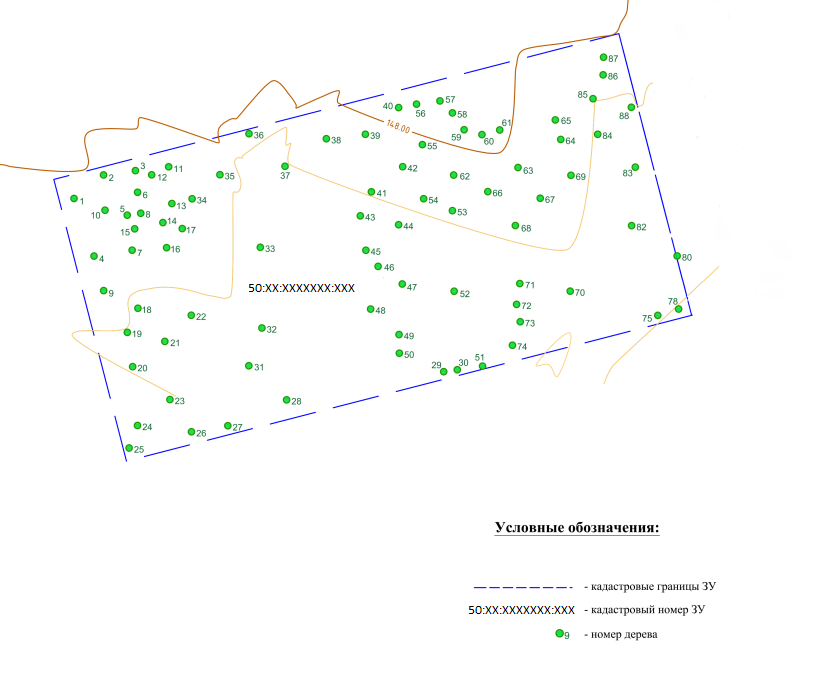 Приложение 2к Административному регламенту предоставления муниципальной услуги «Выдача разрешения на вырубку, посадку, пересадку зеленых насаждений 
на территории городского округа Лотошино Московской области», Форма решения об отказе в предоставлении муниципальной услуги(оформляется на официальном бланке администрации)Кому: __________________________________________________________________________________(фамилия, имя, отчество (при наличии) физического лица, индивидуального предпринимателя или полное наименование юридического лица) РЕШЕНИЕ об отказе в предоставлении муниципальной услуги В соответствии с административным регламентом предоставления муниципальной услуги «Выдача разрешения на вырубку, посадку, пересадку зеленых насаждений 
на территории городского округа Лотошино Московской области», утверждённым постановлением главы городского округа Лотошино Московской области от ____________ №______  «_____________» (указывается кем утвержден муниципальный правовой акт, его дата, номер и наименование) 
(далее соответственно – административный регламент, муниципальная услуга) администрация городского округа Лотошино Московской области (далее – администрация) рассмотрела запрос о предоставлении муниципальной услуги № ___________________ и приняла решение об отказе в предоставлении муниципальной услуги по следующему основанию:Вы вправе повторно обратиться в администрацию с запросом о предоставлении муниципальной услуги после устранения указанных оснований для отказа в предоставлении муниципальной услуги.Данный отказ может быть обжалован в досудебном порядке путем направления жалобы 
в порядке, установленном разделом V «Досудебный (внесудебный) порядок обжалования решений 
и действий (бездействий) администрации, МФЦ, а также их должностных лиц, муниципальных служащих и работников» административного регламента, а также в судебном порядке в соответствии с законодательством Российской Федерации.Дополнительно информируем:_____________________________________________________________________________________________________________________________________________________________________________________________________________________________________________________________________(указывается информация, необходимая для устранения причин отказа в предоставлении муниципальной услуги, 
а также иная дополнительная информация при наличии)Приложение 3к Административному регламенту предоставления муниципальной услуги «Выдача разрешения на вырубку, посадку, пересадку зеленых насаждений 
на территории городского округа Лотошино Московской области»Перечень нормативных правовых актов Российской Федерации, нормативных правовых актов 
Московской области, регулирующих предоставление муниципальной услуги Конституция Российской Федерации.Градостроительный кодекс Российской Федерации от 29.12.2004 № 190-ФЗФедеральный закон от 10.01.2002 № 7-ФЗ «Об охране окружающей среды».Федеральный закон от 27.07.2010 № 210-ФЗ «Об организации предоставления государственных и муниципальных услуг».Федеральный закон от 27.07.2006 № 149-ФЗ «Об информации, информационных технологиях и о защите информации».Федеральный закон от 27.07.2006 № 152-ФЗ «О персональных данных».Федеральный закон от 06.04.2011 № 63-ФЗ «Об электронной подписи».Федеральный закон от 06.10.2003 № 131-ФЗ «Об общих принципах организации местного самоуправления в Российской Федерации». Постановление Правительства Российской Федерации 
от 20.07.2021 № 1228 «Об утверждении Правил разработки и утверждения административных регламентов предоставления государственных услуг, о внесении изменений в некоторые акты Правительства Российской Федерации и признании утратившими силу некоторых актов и отдельных положений актов Правительства Российской Федерации».Постановление Правительства Российской Федерации от 22.12.2012 № 1376 
«Об утверждении Правил организации деятельности многофункциональных центров предоставления государственных и муниципальных услуг».Постановление Правительства Российской Федерации от 27.09.2011 № 797 
«О взаимодействии между многофункциональными центрами предоставления государственных 
и муниципальных услуг и федеральными органами исполнительной власти, органами государственных внебюджетных фондов, органами государственной власти субъектов Российской Федерации, органами местного самоуправления или в случаях, установленных законодательством Российской Федерации, публично-правовыми компаниями».Постановление Правительства Российской Федерации от 25.01.2013 № 33 
«Об использовании простой электронной подписи при оказании государственных и муниципальных услуг».Постановление Правительства Российской Федерации от 18.03.2015 № 250 
«Об утверждении требований к составлению и выдаче заявителям документов на бумажном носителе, подтверждающих содержание электронных документов, направленных в многофункциональный центр предоставления государственных и муниципальных услуг по результатам предоставления государственных и муниципальных услуг органами, предоставляющими государственные услуги, 
и органами, предоставляющими муниципальные услуги, и к выдаче заявителям на основании информации из информационных систем органов, предоставляющих государственные услуги, 
и органов, предоставляющих муниципальные услуги, в том числе с использованием информационно-технологической и коммуникационной инфраструктуры, документов, включая составление 
на бумажном носителе и заверение выписок из указанных информационных систем».Постановление Правительства Российской Федерации от 26.03.2016 № 236 «О требованиях к предоставлению в электронной форме государственных и муниципальных услуг».Постановление Правительства Российской Федерации от 20.11.2012 № 1198 
«О федеральной государственной информационной системе, обеспечивающей процесс досудебного (внесудебного) обжалования решений и действий (бездействия), совершенных при предоставлении государственных и муниципальных услуг».Постановление Правительства Российской Федерации от 16.02.2008 № 87 «О составе разделов проектной документации и требованиях к их содержанию».Приказ Государственного комитета Российской Федерации по строительству и жилищно-коммунальному комплексу от 15.12.1999 № 153 «Об утверждении Правил создания, охраны 
и содержания зеленых насаждений в городах Российской Федерации».Приказ Минсельхоза России от 15.05.2019 № 255 «Об утверждении Порядка разработки, согласования и утверждения проектов мелиорации земель».Закон Московской области от 04.05.2016 № 37/2016-ОЗ «Кодекс Московской области 
об административных правонарушениях».Закон Московской области от 22.10.2009 № 121/2009-ОЗ «Об обеспечении беспрепятственного доступа инвалидов и маломобильных групп населения к объектам социальной, транспортной и инженерной инфраструктур в Московской области».Закон Московской области от 30.12.2014 № 191/2014-ОЗ «О регулировании дополнительных вопросов в сфере благоустройства в Московской области».Постановление Правительства Московской области от 25.04.2011 № 365/15 
«Об утверждении Порядка разработки и утверждения административных регламентов предоставления государственных услуг центральными исполнительными органами государственной власти Московской области, государственными органами Московской области».Постановление Правительства Московской области от 08.08.2013 № 601/33 
«Об утверждении Положения об особенностях подачи и рассмотрения жалоб на решения и действия (бездействие) исполнительных органов государственной власти Московской области, предоставляющих государственные услуги, и их должностных лиц, государственных гражданских служащих исполнительных органов государственной власти Московской области, 
а также многофункциональных центров предоставления государственных и муниципальных услуг Московской области и их работников».Постановление Правительства Московской области от 31.10.2018 № 792/37 
«Об утверждении требований к форматам заявлений и иных документов, представляемых в форме электронных документов, необходимых для предоставления государственных и муниципальных услуг на территории Московской области».Постановление Правительства Московской области от 16.04.2015 № 253/14 
«Об утверждении Порядка осуществления контроля за предоставлением государственных 
и муниципальных услуг на территории Московской области и внесении изменений в Положение 
о Министерстве государственного управления, информационных технологий и связи 
Московской области».Распоряжение Министерства государственного управления, информационных технологий 
и связи Московской области от 21.07.2016 № 10-57/РВ «О региональном стандарте организации деятельности многофункциональных центров предоставления государственных и муниципальных услуг в Московской области».Распоряжение Министерства государственного управления, информационных технологий 
и связи Московской области от 30.10.2018 № 10-121/РВ «Об утверждении Положения 
об осуществлении контроля за порядком предоставления государственных и муниципальных услуг 
на территории Московской области».Правила по благоустройству территории городского округа Лотошино Московской области утвержденные решением Совета депутатов городского округа Лотошино от 29.10.2020 № 177/15 (в редакции решений от 28.10.2021 №277/31, от 23.12.2021 №299/34, от 27.10.2022 №377/46, от 22.12.2022 №400/48, от 16.02.2023 № 419/49). Методика расчёта платы за вырубку зеленых насаждений и исчисления размера вреда, причинённого их уничтожением, повреждением, на территории городского округа Лотошино Московской области.Приложение 4к Административному регламенту предоставления муниципальной услуги «Выдача разрешения на вырубку, посадку, пересадку зеленых насаждений 
на территории городского округа Лотошино Московской области»Форма запросаВ ________________________________(наименование администрации) *от_______________________________________,(указать ФИО (последнее при наличии) – 
для физического лица, индивидуального предпринимателя или полное наименование – для юридического лица)*__________________________________________(ИНН, ОГРН/ОГРНИП при обращении юридического лица, индивидуального предпринимателя) *_________________________________________,(ФИО (последнее при наличии) представителя заявителя)__________________________________________,(реквизиты документа, удостоверяющего личность заявителя, представителя заявителя)__________________________________________(реквизиты документа, подтверждающегополномочия представителя заявителя)_________________________________________,почтовый адрес (при необходимости)__________________________________________,(контактный телефон)__________________________________________,(адрес электронной почты) *ЗАЯВЛЕНИЕПрошу выдать разрешение на вырубку, посадку, пересадку зеленых насаждений, расположенных на земельном участке, по адресу:_______________________________________________________________________________________(полный адрес проведения работ, с указанием субъекта Российской Федерации, городского округа_______________________________________________________________________________________или строительный адрес, кадастровый номер земельного участка) *для проведения работ ____________________________________________________________________ (вид работ) *на основании перечетной ведомости деревьев и кустарников.Сообщение об аварии на сетях (сооружениях) инженерно-технического обеспечения передано в Единую дежурно-диспетчерскую службу __________________________________________________. (указывается дата, время и способ передачи сообщения 
в случае проведения аварийных работ)К заявлению прилагаются следующие документы (указать наименование и реквизиты документов при их наличии):1. ______________;2. ______________;3. ______________.Информирован о необходимости оплаты компенсационной стоимости и (или) стоимости компенсационного озеленения при вырубке зеленых насаждений, состояние которых оценивается 
как хорошее, удовлетворительное и неудовлетворительное в случаях, предусмотренных законодательством Российской Федерации.Дата «___» __________ 20___* - обязательные для заполнения поляПриложение 5к Административному регламенту предоставления муниципальной услуги «Выдача разрешения на вырубку, посадку, пересадку зеленых насаждений 
на территории городского округа Лотошино Московской области»Перечетная ведомость деревьев и кустарников Перечетная ведомость деревьев и кустарников, расположенных по адресу: __________________ _______________________________________________________________________________________(указывается адрес (месторасположение) зеленых насаждений, кадастровый номер земельного участка)Количество деревьев и кустарников:- подлежащих вырубке деревьев ______ ед., кустарников ___ ед. - подлежащих пересадке деревьев ______ ед., кустарников ___ ед.- подлежащих посадке деревьев ______ ед. кустарников ___ ед.Площадь уничтожаемого травяного покрова (газона)________кв. м.Составлена ____________________________________________________________________________.(полное наименование организации, фамилия, имя, отчество (при наличии) – для физического лица, 
индивидуального предпринимателя или полное наименование юридического лица)Дата «___» __________ 20___Приложение 6к Административному регламенту предоставления муниципальной услуги «Выдача разрешения на вырубку, посадку, пересадку зеленых насаждений на территории городского округа Лотошино Московской области»Требования к представлению документов (категорий документов), необходимых для предоставления муниципальной услуги Приложение 7к Административному регламенту предоставления муниципальной услуги «Выдача разрешения на вырубку, посадку, пересадку зеленых насаждений 
на территории городского округа Лотошино Московской области»Форма решения об отказе в приеме документов, необходимых для предоставления муниципальной услуги	(оформляется на официальном бланке администрации)	Кому: ______________________________________________________________________________________(фамилия, имя, отчество (при наличии) физического лица, индивидуального предпринимателя или полное наименование юридического лица) РЕШЕНИЕоб отказе в приеме документов, необходимых для предоставления муниципальной услуги «Выдача разрешения на вырубку, посадку, пересадку зеленых насаждений 
на территории городского округа Лотошино Московской области» В соответствии с административным регламентом предоставления муниципальной услуги «Выдача разрешения на вырубку, посадку, пересадку зеленых насаждений 
на территории городского округа Лотошино Московской области», утвержденным ______________________________________ (указывается кем утвержден муниципальный правовой акт, его дата, номер и наименование) (далее соответственно – административный регламент, муниципальная услуга) в приеме запроса о предоставлении муниципальной услуги № ___________________ и документов, необходимых для предоставления муниципальной услуги, Вам отказано по следующему основанию:Дополнительно информируем:____________________________________________________________________________________________________________________________________________________________________ (указывается информация, необходимая для устранения причин отказа в приеме и регистрации документов, необходимых для предоставления муниципальной услуги, а также иная дополнительная информация при наличии)Приложение 8к Административному регламенту предоставления муниципальной услуги «Выдача разрешения на вырубку, посадку, пересадку зеленых насаждений 
на территории городского округа Лотошино Московской области» Форма решения о приостановлении предоставления муниципальной услуги
(оформляется на официальном бланке администрации)Кому: ______________________________________________________________________________________(фамилия, имя, отчество (при наличии) физического лица, индивидуального предпринимателя или полное наименование юридического лица) Уведомление о приостановлении предоставления муниципальной услуги В ходе предоставления муниципальной услуги «Выдача разрешения на вырубку, посадку, пересадку зеленых насаждений на территории городского округа Лотошино Московской области» (далее – муниципальная услуга) в соответствии 
с административным регламентом, утвержденным _______________________________________ (указывается кем утвержден муниципальный правовой акт, его дата, номер и наименование) (далее – административный регламент), на основании Методики расчета компенсационной стоимости и (или) стоимости компенсационного озеленения на территории городского округа Лотошино Московской области от_________ № _________(указать реквизиты муниципального правового акта об утверждении Положения), Положения о защите зеленых насаждений и порядке вырубки древесно-кустарниковой растительности на территории городского округа Лотошино Московской области от_________ № _________ (указать реквизиты муниципального правового акта об утверждении Положения) и акта обследования земельного участка от_________ № _________ (указать реквизиты акта обследования земельного участка) (далее – Акт обследования) администрация городского округа Лотошино Московской области (далее – администрация) по запросу о предоставлении муниципальной услуги № _____________ приняла решение о приостановлении предоставления муниципальной услуги на срок 5 (Пять) рабочих дней с даты направления администрацией настоящего уведомления.Для возобновления предоставления муниципальной услуги Вам необходимо произвести оплату компенсационной стоимости и (или) стоимости компенсационного озеленения по счету № _____ от __________ 202_ (далее – Счет на оплату).Информируем, что отсутствие у администрации сведений об оплате компенсационной стоимости и (или) стоимости компенсационного озеленения по истечении срока приостановления предоставления муниципальной услуги является основанием для отказа 
в предоставлении муниципальной услуги в соответствии с подпунктом 10.3.5 пункта административного регламента.Приложения: 1.  Акт обследования земельного участка от_________ № _________;		2. Счет на оплату компенсационной стоимости и (или) стоимости компенсационного озеленения № _____ от __________ 202_.Приложение 9к Административному регламенту предоставления муниципальной услуги «Выдача разрешения на вырубку, посадку, пересадку зеленых насаждений 
на территории городского округа Лотошино Московской области» Форма акта обследования земельного участкаАКТобследования земельного участка (оформляется на официальном бланке администрации)На основании обследования земельного участка: _____________________________________, расположенного на нем объекта капитального строительства: ________________________________
и представленных документов в зону работ попадает: - деревьев ___________; - кустарников ___________.Из них: - подлежащих сохранению: деревьев ___________, кустарников ___________;- подлежащих вырубке: деревьев ___________, кустарников ___________;- подлежащих пересадке: деревьев ___________, кустарников ___________;- подлежащих посадке: деревьев ___________, кустарников ___________.Площадь уничтожаемого травяного покрова (газона) ________ кв. мКомпенсационная стоимость составляет: _________ рублей. Стоимость компенсационного озеленения составляет: _________ рублей.Приложение 10к Административному регламенту предоставления муниципальной услуги «Выдача разрешения на вырубку, посадку, пересадку зеленых насаждений 
на территории городского округа Лотошино Московской области» Перечень 
общих признаков, по которым объединяются 
категории заявителей, а также комбинации признаков заявителей, 
каждая из которых соответствует одному варианту предоставления 
муниципальной услугиПриложение 11к Административному регламенту предоставления муниципальной услуги «Выдача разрешения на вырубку, посадку, пересадку зеленых насаждений на территории городского округа Лотошино Московской области»Описание административных действий (процедур) в зависимости от варианта предоставления муниципальной услуги I. Вариант предоставления муниципальной услуги в соответствии с подпунктом 17.1.1 пункта 17.1 административного регламента 1. Прием запроса и документов, необходимых для предоставления муниципальной услуги2. Межведомственное информационное взаимодействие3. Обследование участка предполагаемых работ и составление акта обследования земельного участка 
(за исключением заявителей, указанных в подпунктах 2.2.7 – 2.2.11 пункта 2.2 настоящего административного регламента)4. Приостановление предоставления муниципальной услуги(за исключением заявителей, указанных в подпунктах 2.2.7 – 2.2.11 пункта 2.2 настоящего административного регламента)5. Принятие решения о предоставлении (об отказе в предоставлении) муниципальной услуги6. Предоставление результата муниципальной услуги______________________________________(уполномоченное должностное лицо администрации)________________          ____________________         (подпись)                     (расшифровка подписи)«______» _______________202_ Реквизиты электронной подписи______________________________________(уполномоченное должностное лицо администрации)________________          ____________________         (подпись)                     (расшифровка подписи)«______» _______________202_ Реквизиты электронной подписиСсылка на соответствующий подпункт пункта 10.3 административного регламента, в котором содержится основание для отказа в предоставлении муниципальной услугиНаименование основания для отказа в предоставлении муниципальной услугиРазъяснение причины принятия решения об отказе в предоставлении муниципальной услуги ______________________________________(уполномоченное должностное лицо администрации)_______________     ____________________          (подпись)                  (расшифровка подписи)«______» _______________202_ Реквизиты электронной подписизаявитель (представитель заявителя)подпись(расшифровка подписи)№ п/пНаименование породыКоличество, ед.Количество, ед.Диаметр, смХарактеристика состояния зеленых насажденийПримечание№ п/пНаименование породыдеревьевкустарниковДиаметр, смХарактеристика состояния зеленых насажденийПримечание1234567Итогозаявитель (представитель заявителя)подпись(расшифровка подписи)Категория документаНаименование документаПри подаче 
в администрацию При электронной подаче посредством РПГУДокументы, необходимые для предоставления муниципальной услуги 
и обязательные для представления заявителемДокументы, необходимые для предоставления муниципальной услуги 
и обязательные для представления заявителемДокументы, необходимые для предоставления муниципальной услуги 
и обязательные для представления заявителемДокументы, необходимые для предоставления муниципальной услуги 
и обязательные для представления заявителемЗапросЗапросЗапрос по форме, приведенной 
в Приложении 4 к настоящему административному регламенту.Запрос должен быть подписан собственноручной подписью заявителя или представителя заявителя, уполномоченного на подписание документовПри подаче заполняется интерактивная форма запросаДокумент, удостоверяющий личностьПаспорт гражданина Российской ФедерацииПредоставляется оригинал документа для снятия копии документа. Копия заверяется подписью работника администрации (печатью администрации)Электронный образ документа 
не предоставляется, заявитель авторизуется на РПГУ посредством подтвержденной учетной записи в федеральной государственной информационной системе «Единая система идентификации и аутентификации в инфраструктуре, обеспечивающей информационно-технологическое взаимодействие информационных систем, используемых для предоставления государственных и муниципальных услуг в электронной форме» (далее – ЕСИА)Документ, удостоверяющий личностьПаспорт гражданина СССР Предоставляется оригинал документа для снятия копии документа. Копия заверяется подписью работника администрации (печатью администрации)Электронный образ документа 
не предоставляется, заявитель авторизуется на РПГУ посредством подтвержденной учетной записи в федеральной государственной информационной системе «Единая система идентификации и аутентификации в инфраструктуре, обеспечивающей информационно-технологическое взаимодействие информационных систем, используемых для предоставления государственных и муниципальных услуг в электронной форме» (далее – ЕСИА)Документ, удостоверяющий личностьВременное удостоверение личности гражданина Российской Федерации Предоставляется оригинал документа для снятия копии документа. Копия заверяется подписью работника администрации (печатью администрации)Электронный образ документа 
не предоставляется, заявитель авторизуется на РПГУ посредством подтвержденной учетной записи в федеральной государственной информационной системе «Единая система идентификации и аутентификации в инфраструктуре, обеспечивающей информационно-технологическое взаимодействие информационных систем, используемых для предоставления государственных и муниципальных услуг в электронной форме» (далее – ЕСИА)Документ, удостоверяющий личностьВоенный билетПредоставляется оригинал документа для снятия копии документа. Копия заверяется подписью работника администрации (печатью администрации)Электронный образ документа 
не предоставляется, заявитель авторизуется на РПГУ посредством подтвержденной учетной записи в федеральной государственной информационной системе «Единая система идентификации и аутентификации в инфраструктуре, обеспечивающей информационно-технологическое взаимодействие информационных систем, используемых для предоставления государственных и муниципальных услуг в электронной форме» (далее – ЕСИА)Документ, удостоверяющий личностьПаспорт иностранного гражданина либо иной документ, установленный федеральным законом или признаваемый в соответствии с международным договором Российской Федерации в качестве документа, удостоверяющего личность иностранного гражданина, лица без гражданстваПредоставляется оригинал документа для снятия копии документа. Копия заверяется подписью работника администрации (печатью администрации)Электронный образ документа 
не предоставляется, заявитель авторизуется на РПГУ посредством подтвержденной учетной записи в федеральной государственной информационной системе «Единая система идентификации и аутентификации в инфраструктуре, обеспечивающей информационно-технологическое взаимодействие информационных систем, используемых для предоставления государственных и муниципальных услуг в электронной форме» (далее – ЕСИА)Документ, подтверждающий полномочия представителя заявителяДоверенность Предоставляется оригинал документа для снятия копии документа. Копия заверяется подписью работника администрации (печатью администрации)Предоставляется электронный документ/электронный образ документаДокумент, подтверждающий полномочия представителя заявителяДокумент, удостоверяющий полномочия действовать от имени юридического лица без доверенности (решение о назначении (принятии), избрании, приказ о назначении (принятии) физического лица на должность, дающую право действовать от имени юридического лица без доверенности)Предоставляется оригинал документа для снятия копии документа. Копия заверяется подписью работника администрации (печатью администрации)Предоставляется электронный документ/электронный образ документаДокумент, подтверждающий полномочия представителя заявителяДоговор подряда на выполнение инженерно-геологических изысканий, подготовку проектной документации, договор строительного подряда, договор подряда на осуществление сноса, заключенный в соответствии с требованиями законодательства Российской ФедерацииПредоставляется оригинал документа для снятия копии документа. Копия заверяется подписью работника администрации (печатью администрации)Предоставляется электронный документ/электронный образ документаПеречетная ведомость деревьев и кустарниковПеречетная ведомость деревьев и кустарников, оформленная в соответствии с Приложением 5 к административному регламенту (при подаче запроса через РПГУ в случае, когда к вырубке планируются до 15 единиц зеленых насаждений (включительно) заполнение перечетной ведомости происходит автоматически при заполнении формы запроса).В оглавлении перечетной ведомости указывается почтовый адрес или кадастровый номер участка проведения планируемой вырубки.В первой колонке перечетной ведомости указывается порядковый номер дерева 
или кустарника, соответствующий порядковому номеру на дендрологическом плане.Во второй колонке дается описание видового состава деревьев и кустарников, соответствующих порядковому номеру, с указанием многоствольности. Ствольность деревьев определяется по количеству стволов в комлевой части (место перехода ствола в корень).В третьей и четвертой колонке указывается количество деревьев (кустарников), учтенных под данным номером. Итоги по третьей и четвертой колонке подводятся в конце перечетной ведомости и определяют общее количество древесных растений, расположенных в зоне производства работ.В пятой колонке указывается диаметр деревьев, попадающих в зону производства работ. Диаметр ствола дерева определяется на высоте 1,3 метра от земли.В шестой колонке дается качественная характеристика состояния дерева (кустарника) - хорошее, удовлетворительное, неудовлетворительное, аварийное, сухостойноеПредоставляется оригинал документа для снятия копии документа. Копия заверяется подписью работника администрации (печатью администрации)Предоставляется электронный документ/электронный образ документаДендрологический планДендрологический план отображает размещение деревьев и кустарников, разрабатывается на топографическом плане масштаба 1:500. Дендрологический план совмещают с планом строительства или со схемой производства работ в случае осуществления строительства или сноса. Нанесение дендрологического плана на план строительства осуществляется посредством обозначения существующих деревьев и кустарников, расположенных в зоне строительной площадки и вне ее, специальными знаками:Сохраняемые деревья – не закрашенный кружок. Пересаживаемые деревья – наполовину закрашенный кружок.Вырубаемые деревья – полностью закрашиваемый кружок.Новые высаживаемые деревья – крестик (для категорий заявителей, указанных в подпунктах 2.2.8-2.2.10 пункта 2.2 административного регламента планирующих посадку (пересадку) зеленых насаждений на земельных участках, находящихся в муниципальной собственности и землях, государственная собственность на которые не разграничена). Многоствольные деревья обозначаются символом одного дерева.Групповые посадки деревьев и кустарников, при невозможности их обозначения отдельными кружками (в случае загущенных посадок), обозначаются овалом, размером, соответствующим площади участка (в масштабе), занимаемого группой.Поросль и самосев обозначаются аналогично кустарнику контуром с присвоением порядкового номера.На дендрологическом плане должны быть показаны существующие здания, сооружения, проектируемые объекты строительства и реконструкции, подъездные дороги, подкрановые пути, места складирования строительных материалов, размещения бытовых городков и иных временных сооружений, инженерные коммуникации 
с указанием охранной зоны и зоны производства работ. Каждое нанесенное на дендрологическом плане зеленое насаждение имеет номер, соответствующий номеру в перечетной ведомости деревьев и кустарников. Инженерно-топографический план оформляется в соответствии с требованиями Свода правил «Инженерные изыскания для строительства» и «Инженерно-геодезические изыскания для строительства» в Местной системе координат Московской области (МСК-50) и Балтийской системе высот (при количестве деревьев к вырубке, посадке, пересадке более 15 единиц)Предоставляется оригинал документа для снятия копии документа. Копия заверяется подписью работника администрации (печатью администрации)Предоставляется электронный документ/электронный образ документаСхема участка предполагаемых работ с приложением фото-фиксации зеленых насажденийСхема участка с нанесенными зелеными насаждениями, подлежащими вырубке (пересадке), с указанием примерных расстояний до ближайших строений или других ориентиров (предоставляется при вырубке до 15 единиц зеленых насаждений на земельных участках с видом разрешенного использования «для индивидуального жилищного строительства», «для ведения личное подсобного хозяйства», «ведение огородничества», «для ведения садоводства», «для ведения коллективного садоводства», а также на земельных участках, расположенных на территории садоводческого некоммерческого товарищества и огороднического некоммерческого товарищества либо в случае обращения заявителей, указанных в подпункте 2.2.11 пункта 2.2 административного регламента)Фото-фиксация зеленых насаждений предоставляется в виде фотографий каждого зеленого насаждения, подлежащего вырубке. Изображение должно отражать состояние зелёного насаждения и фиксировать его целиком.Допустимые форматы фотографий: jpg, jpeg, png, pdf, tiff, 7z, rar, zipПредоставляется оригинал документа для снятия копии документа. Копия заверяется подписью работника администрации (печатью администрации)Предоставляется электронный документ/электронный образ документаПротокол общего собрания собственников помещений многоквартирного жилого домаПротокол общего собрания собственников помещений многоквартирного жилого дома с решением о вырубке (пересадке) зеленых насаждений, за исключением вырубки зеленых насаждений, которые являются сухостойными или находятся в аварийном состоянии (в случае если земельный участок входит в состав общего имущества многоквартирного жилого дома)Предоставляется оригинал документа для снятия копии документа. Копия заверяется подписью работника администрации (печатью администрации)Предоставляется электронный документ/электронный образ документаПроектная (рабочая) документацияПроектная (рабочая) документация, подготовленная в целях сноса, демонтажа зданий, строений, сооружений, линейных объектов, проведения капитального или текущего ремонта сетей инженерно-технического обеспечения, в том числе линейных объектов (в случае обращения заявителей, указанных в подпунктах 2.2.3, 2.2.4, 2.2.6 пункта 2.2 административного регламента и при отсутствии проектной документации в ВИС).Представляются следующие материалы разделов проектной документации:- пояснительная записка;- схема планировочной организации земельного участка;- проект производства работ;- мероприятия по охране окружающей средыПредоставляется оригинал документа для снятия копии документа. Копия заверяется подписью работника администрации (печатью администрации)Предоставляется электронный документ/электронный образ документаПравоустанавливающие (правоудостоверяющие) документы на объекты капитального строительства и (или) земельный участокПравоустанавливающие (правоудостоверяющие) документы на объекты капитального строительства и (или) земельный участок в границах территории (прилегающей территории) производства работ (в случае обращения заявителей, указанных в подпунктах 2.2.1 - 2.2.8, 2.2.11 пункта 2.2 административного регламента если право не зарегистрировано в ЕГРН)Предоставляется оригинал документа для снятия копии документа. Копия заверяется подписью работника администрации (печатью администрации)Предоставляется электронный документ/электронный образ документаЗадание на выполнение инженерных изысканийЗадание на выполнение инженерно-геологических изысканий (в случае обращения заявителей, указанных в подпункте 2.2.6 пункта 2.2 настоящего административного регламента)Предоставляется оригинал документа для снятия копии документа. Копия заверяется подписью работника администрации (печатью администрации)Предоставляется электронный документ/электронный образ документаЗаключение о нарушении нормативного светового режима в жилом или нежилом помещенииЗаключение специализированной организации о нарушении нормативного светового режима в жилом или нежилом помещении, или предписание надзорных органов (в случае обращения заявителей, указанных в подпункте 2.2.7 пункта 2.2 настоящего административного регламента)Предоставляется оригинал документа для снятия копии документа. Копия заверяется подписью работника администрации (печатью администрации)Предоставляется электронный документ/электронный образ документаДокументы, необходимые для предоставления муниципальной услуги 
и представляемые заявителем по собственной инициативеДокументы, необходимые для предоставления муниципальной услуги 
и представляемые заявителем по собственной инициативеДокументы, необходимые для предоставления муниципальной услуги 
и представляемые заявителем по собственной инициативеДокументы, необходимые для предоставления муниципальной услуги 
и представляемые заявителем по собственной инициативеВыписка из ЕГРЮЛ (при обращении юридических лиц)Выписка из ЕГРЮЛ (при обращении юридических лиц)Предоставляется оригинал документа для снятия копии документа. Копия заверяется подписью работника администрации (печатью администрации)Предоставляется электронный документ/электронный образ документаВыписка из ЕГРИП (при обращении индивидуальных предпринимателей)Выписка из ЕГРИП (при обращении индивидуальных предпринимателей)Предоставляется оригинал документа для снятия копии документа. Копия заверяется подписью работника администрации (печатью администрации)Предоставляется электронный документ/электронный образ документаПравоустанавливающие (правоудостоверяющие) документы на объекты капитального строительства 
и (или) земельный участокПравоустанавливающие (правоудостоверяющие) документы на объекты капитального строительства и (или) земельный участок в границах территории (прилегающей территории) производства работ (в случае обращения заявителей, указанных в подпунктах 2.2.1 - 2.2.8, 2.2.11 пункта 2.2 административного регламента при наличии сведений в ЕГРН)Предоставляется оригинал документа для снятия копии документа. Копия заверяется подписью работника администрации (печатью администрации)Предоставляется электронный документ/электронный образ документаПроектная документацияПроектная (рабочая) документация, подготовленная в целях сноса, демонтажа зданий, строений, сооружений, линейных объектов, проведения капитального или текущего ремонта сетей инженерно-технического обеспечения, в том числе линейных объектов (в случае обращения заявителей, указанных в подпунктах 2.2.3, 2.2.4, 2.2.6 пункта 2.2 административного регламента и наличия проектной документации в ВИС).Предоставляются материалы разделов проектной документации: пояснительная записка, схема планировочной организации земельного участка, проект производства работ, мероприятия по охране окружающей среды Предоставляется оригинал документа для снятия копии документа. Копия заверяется подписью работника администрации (печатью администрации)Предоставляется электронный документ/электронный образ документаОрдер на право производства земляных работОрдер на право производства земляных работ (в случае необходимости производства земляных работ) по форме, утвержденной постановлением администрации. В случае необходимости ликвидации аварий, устранения неисправностей на инженерных сетях, требующих безотлагательного проведения аварийно-восстановительных работ, при условии невозможности оформления соответствующего ордера 
на право производства земляных работ 
в установленном порядке, рубка зеленых насаждений может быть осуществлена 
без предварительного оформления разрешения на вырубку зеленых насаждений при условии направления соответствующей информации в Единую диспетчерскую службу городского округа Московской области до начала работ, а также с последующей подачей в течении суток с момента аварийно-восстановительных работ заявления на получение ордера на право производства земляных работ в администрациюПредставляется на бумажном и/или электронном носителях.Предоставляется оригинал документа для снятия копии документа либо электронный образ документа. Копия заверяется подписью работника администрации (печатью администрации)Предоставляется электронный документ/электронный образ документаУведомление о планируемом сносе (для заявителей, указанных в подпункте 2.2.4 пункта 2.2 настоящего административного регламента)Уведомление о планируемом сносе объекта капитального строительстваПредставляется на бумажном и/или электронном носителях.Предоставляется оригинал документа для снятия копии документа либо электронный образ документа. Копия заверяется подписью работника администрации (печатью администрации)Предоставляется электронный документ/электронный образ документаСсылка на соответствующий подпункт пункта 9.1 административного регламента, 
в котором содержится основание для отказа в приеме документов, необходимых для предоставления муниципальной услуги Наименование основания для отказа в предоставлении муниципальной услугиРазъяснение причины принятия решения 
об отказе 
в предоставлении муниципальной услуги ______________________________________(уполномоченное должностное лицо администрации)_______________     ____________________          (подпись)                  (расшифровка подписи)«______» _______________202_ Реквизиты электронной подписи_______________________________________(уполномоченное должностное лицо администрации)_______________     ____________________          (подпись)                  (расшифровка подписи)«______» _______________202_ Реквизиты электронной подписи___________________________________(уполномоченное должностное лицо администрации)________________       ____________________      (подпись)                (расшифровка подписи)«______» _______________202_ Общие признаки, 
по которым объединяются категории заявителейОбщие признаки, 
по которым объединяются категории заявителейОбщие признаки, 
по которым объединяются категории заявителей№№Общие признакиКатегории заявителей1Физические лица, индивидуальные предприниматели, юридические лицаЗаявители, являющиеся правообладателями зданий, помещений в них, строений, сооружений, земельных участков, подрядные организации, обратившиеся при выявлении нарушения строительных, санитарных и иных норм и правил, вызванных произрастанием зеленых насаждений, в том числе при проведении капитального и текущего ремонта зданий строений сооружений, в случае, если зеленые насаждения мешают проведению работ2Физические лица, индивидуальные предприниматели, юридические лицаЗаявители, являющиеся правообладателями зданий, помещений в них, строений, сооружений, земельных участков, обратившиеся в целях проведения санитарных рубок (в том числе удаления аварийных деревьев и кустарников), реконструкции зеленых насаждений и капитального ремонта (реставрации) объектов озеленения (парков, бульваров, скверов, улиц, внутридворовых территорий)3Физические лица, индивидуальные предприниматели, юридические лицаЗаявители, являющиеся правообладателями сетей инженерно-технического обеспечения, в том числе линейных объектов, подрядные организации, обратившиеся в целях проведения капитального или текущего ремонта сетей инженерно-технического обеспечения, в том числе линейных объектов, за исключением проведения аварийно-восстановительных работ сетей инженерно-технического обеспечения и сооружений4Физические лица, индивидуальные предприниматели, юридические лицаЗаявители, являющиеся правообладателями зданий, строений, сооружений, земельных участков, застройщиками или техническими заказчиками в соответствии с со статьей 55.31 Градостроительного кодекса Российской Федерации, обратившиеся в целях сноса, демонтажа зданий, строений, сооружений, линейных объектов5Физические лица, индивидуальные предприниматели, юридические лицаЗаявители, являющиеся правообладателями земельных участков, обратившиеся в целях размещения, установки объектов, не являющихся объектами капитального строительства6Физические лица, индивидуальные предприниматели, юридические лицаЗаявители, обратившиеся в целях проведения инженерно-геологических изысканий7Физические лица, индивидуальные предприниматели, юридические лицаЗаявители, являющиеся правообладателями зданий, помещений в них, строений, сооружений, земельных участков, обратившиеся в целях восстановления нормативного светового режима в жилых и нежилых помещениях, затеняемых деревьями8Физические лица, индивидуальные предприниматели, юридические лицаЗаявители, обратившиеся в целях посадки или пересадки деревьеви кустарников на прилегающих территориях собственниками (правообладателями) зданий, помещений в них, строений, сооружений, земельных участков, участвующими в содержании таких прилегающих территорий9Физические лица, индивидуальные предприниматели, юридические лицаЗаявители, обратившиеся в целях посадки зеленых насаждений без предоставления земельных участков и установления сервитутов10Физические лица, индивидуальные предприниматели, юридические лицаЗаявители, производящие компенсационное озеленение, обратившиеся в целях посадки зеленых насаждений11Физические лица, индивидуальные предприниматели, юридические лицаЗаявители, являющиеся правообладателями сетей инженерно-технического обеспечения и сооружений, подрядные организации, обратившиеся в целях проведения аварийно-восстановительных работ сетей инженерно-технического обеспечения и сооружений№№Комбинации признаковВариант предоставления муниципальной услуги1Заявители, указанные в подпунктах 
2.2.1 – 2.2.11 пункта 2.2 административного регламентаВариант предоставления муниципальной услуги, указанный в подпункте 17.1.1 пункта 17.1 административного регламентаМесто 
выполнения административного действия (процедуры)Наименование административного действия (процедуры)Срок
выполнения административного действия (процедуры)Критерии принятия решенийТребования к порядку выполнения административных процедур (действий)РПГУ/ВИС/администрацияПрием 
и предварительная проверка запроса 
и документов, необходимых 
для предоставления муниципальной услуги, в том числе на предмет наличия основания для отказа в приеме документов, необходимых 
для предоставления муниципальной услуги, регистрация запроса 
или принятие решения об отказе в приеме документов, необходимых 
для предоставления муниципальной услуги1 рабочий день Соответствие представленных заявителем документов требованиям, установленным законодательством Российской Федерации, 
в том числе административным регламентомОснованием для начала административного действия (процедуры) является поступление от заявителя (представителя заявителя) запроса.Запрос оформляется в соответствии с Приложением 4 к административному регламенту.К запросу прилагаются документы, указанные в пункте 8.1 административного регламента.Заявителем по собственной инициативе могут быть представлены документы, указанные в пункте 8.2 административного регламента.Запрос может быть подан заявителем (представитель заявителя) следующими способами:- посредством РПГУ;- в администрацию лично.При подаче запроса посредством РПГУ заявитель авторизуется на РПГУ посредством подтвержденной учетной записи в ЕСИА, запрос считается подписанным простой электронной подписью заявителя (представителя заявителя, уполномоченного на подписание запроса).При подаче запроса в администрацию лично, должностное лицо администрации устанавливает соответствие личности заявителя (представителя заявителя) документам, удостоверяющим личность, проверяет документы, подтверждающие полномочия представителя заявителя.Должностное лицо, муниципальный служащий, работник администрации проверяет 
запрос и представленные документы на предмет наличия предусмотренных подразделом 9 административного регламента оснований для отказа в приеме документов, необходимых для предоставления муниципальной услуги.При наличии таких оснований должностное лицо, муниципальный служащий, работник администрации формирует решение об отказе в приеме документов, необходимых для предоставления муниципальной услуги, по форме согласно Приложению 7 к административному регламенту.Решение об отказе в приеме документов, необходимых для предоставления муниципальной услуги, подписывается усиленной квалифицированной электронной подписью уполномоченного должностного лица администрации и не позднее первого рабочего дня, следующего за днем регистрации запроса, направляется заявителю 
в Личный кабинет на РПГУ.При подаче запроса в администрацию лично, указанное решение подписывается усиленной квалифицированной электронной подписью уполномоченного должностного лица администрации, выдается заявителю (представителю заявителя) лично в администрации в срок не позднее 30 минут с момента получения от него запроса.В случае отсутствия оснований для отказа в приеме документов, необходимых для предоставления муниципальной услуги, запрос регистрируется в ВИС, о чем заявитель уведомляется в Личном кабинете на РПГУ. Результатом административного действия является регистрация запроса либо направление (выдача) заявителю (представителю заявителя) решения об отказе в приеме документов, необходимых для предоставления муниципальной услуги.Результат административного действия фиксируется в ВИС, на РПГУМесто 
выполнения административного действия (процедуры)Наименование административного действия (процедуры)Срок
выполнения административного действия (процедуры)Критерии принятия решенийТребования к порядку выполнения административных процедур (действий)Администрация /ВИСОпределение состава документов, подлежащих запросу у органов 
и организаций, направление запросаТот же рабочий деньНаличие в перечне документов, необходимых 
для предоставления муниципальной услуги, документов, находящихся 
в распоряжении у органов 
и организацийОснованием для начала административного действия (процедуры), а также для направления межведомственного информационного запроса является наличие в перечне документов, необходимых для предоставления муниципальной услуги, документов и (или) сведений, находящихся в распоряжении у органов, организаций.Межведомственные информационные запросы направляются в:- Федеральную налоговую службу.При этом в данном запросе указываются фамилия, имя, отчество (при наличии), ИНН, ОГРНИП (при обращении индивидуальных предпринимателей) или полное наименование юридического лица, ИНН, ОГРН (при обращении юридических лиц) и запрашиваются сведения из ЕГРИП/ЕГРЮЛ о регистрации заявителя в качестве индивидуального предпринимателя/ юридического лица.- Федеральную службу государственной регистрации, кадастра и картографии. При этом в данном запросе указываются фамилия, имя, отчество (при наличии), год рождения, реквизиты документа, удостоверяющего личность, заявителя (при обращении физических лиц и индивидуальных предпринимателей) или полное наименование юридического лица, ИНН, ОГРН (при обращении юридических лиц) и запрашиваются сведения из ЕГРН о правах заявителя на земельные участки, объекты капитального строительства в границах территории (прилегающей территории) производства работ.Администрация организует между входящими в ее состав структурными подразделениями обмен сведениями, необходимыми для предоставления муниципальной услуги и находящимися в его распоряжении, в том числе в электронной форме.При этом в рамках такого обмена направляется информация о выданных заявителю ордерах на право производства земельных работ, о поданных заявителем уведомлениях о планируемом сносе объектов капитального строителства.Материалы проектной (рабочей) документации, подготовленной в целях сноса, демонтажа зданий, строений, сооружений, линейных объектов, проведения капитального или текущего ремонта сетей инженерно-технического обеспечения, в том числе линейных объектов размещаются Комитетом по архитектуре и градостроительству Московской области в ВИС).Результатом административного действия является направление межведомственного информационного запроса. Результат фиксируется в электронной форме в системе межведомственного электронного взаимодействияАдминистрация /ВИСКонтроль предоставления результата межведомственного информационного запроса (ов)5 рабочих днейНаличие в перечне документов, необходимых 
для предоставления муниципальной услуги, документов, находящихся 
в распоряжении у органов 
и организацийПроверка поступления ответа на межведомственные информационные запросы.Результатом административного действия является получение ответа на межведомственный информационный запрос. Результат фиксируется в электронной форме в системе межведомственного электронного взаимодействияМесто 
выполнения административного действия (процедуры)Наименование административного действия (процедуры)Срок
выполнения административного действия (процедуры)Критерии принятия решенийТребования к порядку выполнения административных процедур (действий)Администрация /ВИСОпределение целесообразности проведения обследования участка предполагаемых работ, согласование даты и времени проведения обследования участка предполагаемых работ с заявителем, подготовка необходимых материалов для проведения обследования участка предполагаемых работ2 рабочих дняСоответствие представленных заявителем документов требованиям, установленным законодательством Российской Федерации, 
в том числе административным регламентом, целесообразность проведения обследования участка предполагаемых работОснованием для начала административного действия (процедуры) является отсутствие оснований для отказа в приеме документов, необходимых для предоставления муниципальной услуги.При обращении заявителя за вырубкой более 15 единиц зеленых насаждений должностное лицо, муниципальный служащий, работник администрации осуществляет выезд на место предполагаемых работ для проведения обследования участка.В случае, когда к вырубке планируются от 1 до 15 единиц зеленых насаждений, при наличии фото-фиксации таких зеленых насаждений, выезд должностного лица, муниципального служащего, работника администрации на место проведения работ осуществляется в зависимости от качества представленной заявителем фото-фиксации и полноты информации на ней для принятия решения о предоставлении муниципальной услуги.При обследовании участка предполагаемых работ должностное лицо, муниципальный служащий, работник администрации, ответственный за обследование участка предполагаемых работ, формирует проект акта обследования земельного участка по форме согласно Приложению 9 к административному регламенту и информирует заявителя о времени и дате обследования участка предполагаемых работ по телефону, электронной почте, в Личном кабинете на РПГУ не ранее чем за сутки до проведения обследования, при необходимости согласовывает с заявителем дату и время обследования.Результатом административного действия является согласование даты и времени проведения обследования участка предполагаемых работ с заявителем, подготовка необходимых материалов для проведения обследования участка предполагаемых работ.Результат фиксируется в ВИСАдминистрация /ВИСВыезд на место проведения работ 
для обследования участка, составление акта обследования земельного участка1 рабочий деньСоответствие представленных заявителем документов результатам обследования участка предполагаемых работДолжностное лицо, муниципальный служащий, работник администрации, ответственный за обследование участка предполагаемых работ, выезжает на место проведения работ, проводит обследование участка, сверяет с перечетной ведомостью зеленые насаждения, расположенные на земельном участке. По итогам обследования участка предполагаемых работ должностным лицом, муниципальным служащим, работником администрации, ответственным за обследование участка предполагаемых работ, составляется акт обследования земельного участка по форме согласно Приложению 11 к административному регламенту.Результатом административного действия является проведение обследования участка предполагаемых работ, подписание акта обследования земельного участка.Результат фиксируется в ВИСМесто 
выполнения административного действия (процедуры)Наименование административного действия (процедуры)Срок
выполнения административного действия (процедуры)Критерии принятия решенийТребования к порядку выполнения административных процедур (действий)РПГУ/ВИС/ГИС УНП/администрацияПодготовка 
решения 
о приостановлении предоставления государственной услуги1 рабочий деньНаличие оснований для приостановления предоставления муниципальной услуги в соответствии с законодательством Российской Федерации, в том числе административным регламентомОснованием для начала административного действия (процедуры) в соответствии с подпунктом 10.1.1 пункта 10.1 административного регламента является необходимость взимания с заявителя оплаты компенсационной стоимости и (или) стоимости компенсационного озеленения.Должностное лицо, муниципальный служащий, работник администрации производит расчет компенсационной стоимости и (или) стоимости компенсационного озеленения в соответствии пунктом 11.3 административного регламента и формирует решение о приостановлении предоставления муниципальной услуги по форме согласно Приложению 8 к административному регламенту.Решение о приостановлении предоставления муниципальной услуги подписывается усиленной квалифицированной электронной подписью уполномоченного должностного лица администрации и направляется заявителю (представителю заявителя) с приложением акта обследования земельного участка и счета на оплату компенсационной стоимости и (или) стоимости компенсационного озеленения в день его подписания в Личный кабинет на РПГУ, по электронной почте.Основанием для возобновления предоставления муниципальной услуги является внесение заявителем платы по счету на оплату компенсационной стоимости и (или) стоимости компенсационного озеленения на основании акта обследования и перечетной ведомости.Должностное лицо, муниципальный служащий, работник администрации отслеживает поступление сведений об оплате компенсационной стоимости и (или) стоимости компенсационного озеленения в ГИС УНП.Заявитель вправе по собственной инициативе представить квитанцию или платежное поручение об оплате компенсационной стоимости и (или) стоимости компенсационного озеленения в администрацию лично, по электронной почте, посредством РПГУ.Результатом административного действия является направление заявителю (представителю заявителя) решения о приостановлении предоставления услуги с приложением акта обследования земельного участка и счета на оплату компенсационной стоимости и (или) стоимости компенсационного озеленения. Результат фиксируется в электронной форме в ВИС, ГИС УНП, на РПГУМесто 
выполнения административного действия (процедуры)Наименование административного действия (процедуры)Срок
выполнения административного действия (процедуры)Критерии принятия решенийТребования к порядку выполнения административных процедур (действий)Администрация /ВИСПроверка отсутствия 
или наличия оснований 
для отказа 
в предоставлении муниципальной услуги 1 рабочий деньОтсутствие или наличие основания 
для отказа в предоставлении муниципальной услуги 
в соответствии 
с законодательством Российской Федерации, 
в том числе административным регламентомДолжностное лицо, муниципальный служащий, работник администрации на основании собранного комплекта документов, исходя из критериев предоставления муниципальной услуги, установленных административным регламентом, определяет возможность предоставления муниципальной услуги и формирует в ВИС проект решения 
о предоставлении муниципальной услуги 
по форме согласно Приложению 1 к административному регламенту или об отказе в ее предоставлении по форме согласно Приложению 2 к административному регламенту.Результатом административного действия является установление наличия или отсутствия оснований для отказа в предоставлении муниципальной услуги, принятие решения о предоставлении муниципальной услуги или об отказе в ее предоставлении.Результат фиксируется в виде проекта решения о предоставлении муниципальной услуги или об отказе в ее предоставлении в ВИСАдминистрация /ВИСРассмотрение проекта решенияТот же рабочий деньСоответствие проекта решения требованиям законодательства Российской Федерации, 
в том числе административному регламентуУполномоченное должностное лицо администрации рассматривает проект решения 
на предмет соответствия требованиям административного регламента, полноты 
и качества предоставления муниципальной услуги, а также осуществляет контроль сроков предоставления муниципальной услуги, подписывает проект решения о предоставлении муниципальной услуги или об отказе в ее предоставлении с использованием усиленной квалифицированной электронной подписи и направляет должностному лицу администрации 
для направления (выдачи) результата предоставления муниципальной услуги заявителю.Результатом административного действия является утверждение и подписание, в том числе усиленной квалифицированной электронной подписью, решения 
о предоставлении муниципальной услуги 
или об отказе в ее предоставлении. Результат фиксируется в виде решения 
о предоставлении муниципальной услуги 
или об отказе в ее предоставлении в ВИСМесто 
выполнения административного действия (процедуры)Наименование административного действия (процедуры)Срок
выполнения административного действия (процедуры)Критерии принятия решенийТребования к порядку выполнения административных процедур (действий)ВИС/РПГУВыдача (направление) результата предоставления муниципальной услуги заявителю посредством РПГУТот же рабочий деньСоответствие проекта решения требованиям законодательства Российской Федерации, 
в том числе административному регламентуДолжностное лицо, муниципальный служащий, работник администрации направляет результат предоставления муниципальной услуги в форме электронного документа, подписанного усиленной квалифицированной электронной подписью уполномоченного должностного лица администрации в Личный кабинет на РПГУ. Заявитель уведомляется о получении результата предоставления муниципальной услуги в Личном кабинете на РПГУ.Заявитель может получить результат предоставления муниципальной услуги в любом МФЦ Московской области в виде распечатанного на бумажном носителе экземпляра электронного документа. В этом случае работником МФЦ распечатывается из Модуля МФЦ ЕИС ОУ на бумажном носителе экземпляр электронного документа, подписанный усиленной квалифицированной электронной подписью уполномоченного должностного лица администрации, который заверяется подписью уполномоченного работника МФЦ и печатью МФЦ.Результатом административного действия является уведомление заявителя о получении результата предоставления муниципальной услуги, получение результата предоставления муниципальной услуги заявителем.Результат фиксируется в ВИС, Личном кабинете на РПГУАдминистрация /ВИСВыдача результата предоставления муниципальной услуги заявителю 
в администрации личноТот же рабочий деньСоответствие проекта решения требованиям законодательства Российской Федерации, 
в том числе административному регламентуЗаявитель (представитель заявителя) уведомляется электронной почте о готовности к выдаче результата в администрации в течение следующего рабочего дня со дня подписания результата предоставления муниципальной услуги.Должностное лицо, муниципальный служащий, работник администрации при выдаче результата предоставления муниципальной услуги проверяет документы, удостоверяющие личность заявителя (представителя заявителя), а также документы, подтверждающие полномочия представителя заявителя (в случае, если за получением результата предоставления муниципальной услуги обращается представитель заявителя). После установления личности заявителя (представителя заявителя) должностное лицо, муниципальный служащий, работник администрации выдает заявителю (представителю заявителя) результат предоставления муниципальной услуги.Должностное лицо, муниципальный служащий, работник администрации формирует расписку о выдаче результата предоставления муниципальной услуги, распечатывает ее в 1 экземпляре, подписывает и передает ее на подпись заявителю (представителю заявителя) (данный экземпляр расписки хранится в администрации).Результатом административного действия является уведомление заявителя о получении результата предоставления муниципальной услуги, получение результата предоставления муниципальной услуги заявителем (представителя заявителя). Результат фиксируется в ВИС